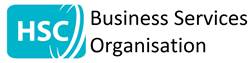 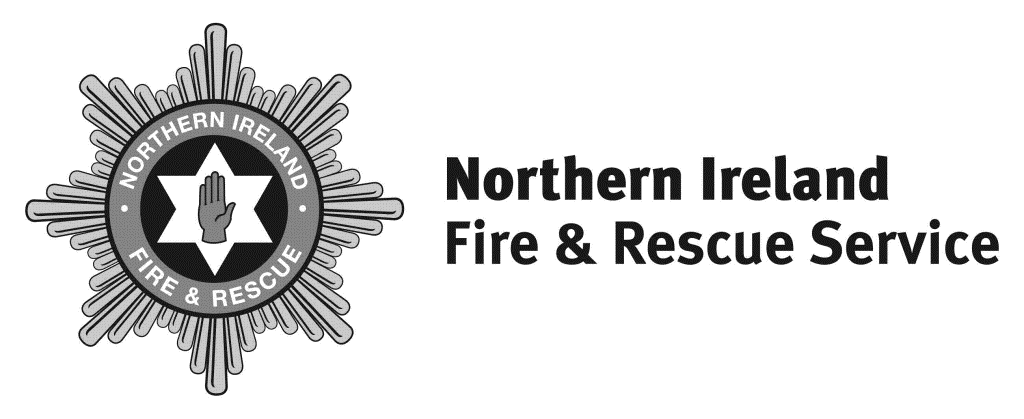 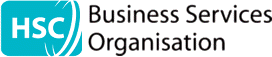 FIREFIGHTERS WHO WISH TO RE-JOIN NIFRS PENSION SCHEMEEligible staff will be auto-enrolled into a pension scheme on appointment, and all others are assessed periodically to ensure they meet the age or income criteria for auto-enrolment. However, staff retain the option to join the NIFRS Pension Scheme at any time, provided they meet NIFRS Pension Scheme criteria.Please complete the following EmployerNameNational Insurance Number Staff Number /Numbers(please include all staff numbersif you hold more than 1 employment)Gender  (M/F)	M	FDate of birth (dd/mm/yyyy)	 	/ 	/ 	Address	 	If you were a previous member of the NIFRS Pension Scheme please indicate which section you were in.FPS	NFPS	NFPS (Modified)		Don’t KnowIf you were previously a member of the NIFRS Pension Scheme please provide the date you left/opted out of the scheme	 	/ 	/ 	Did you previously pay into an Added Years/Additional Pension Purchase or ERRBO contract? If yes please tick as appropriate.Added Years	Additional PensionERRBOI confirm that I have read the appropriate NIFRS Pension Scheme Guide and I have completed the above form to the best of my ability and knowledge and undertake to advise my employer and Relevant Payroll Office(s) in the event that I should alter the position stated above in respect of employment within Northern Ireland Fire and Rescue Service.PLEASE OPT ME INTO THE NIFRS PENSION SCHEME FROM THE NEXT PAY PERIODSignature	 		Date 	/ 	/ 	Please make sure this form is provided to your Payroll department to enable the correct assessment of your pension position.Should you have any queries in relation to Pension Scheme membership these can be directed to wages@NIFRS.org ON COMPLETION OF THIS FORM, PLEASE SEND TO YOUR EMPLOYER’S PAYROLL DEPARTMENTNote for PayrollPlease treat this application as urgent as delay may result in member’s exclusion from the NIFRS Pension Scheme and could result in arrears of pension contributions due.